Разработка цикла бесед, игр и НОД,посвящённых  празднику Защитника ОтечестваМАКАРЦОВА МАРИНА ВАСИЛЬЕВНАВОСПИТАТЕЛЬ  ВЫСШЕЙ КВАЛИФИКАЦИОННОЙ КАТЕГОРИИГосударственное бюджетное общеобразовательное учреждение Самарской области  основная общеобразовательная школа №21 города Новокуйбышевска городского округа Новокуйбышевск Самарской области структурное подразделение  «Детский сад «Гвоздичка»Методические комментарииГлавной задачей, стоящей перед воспитателями по изобразительной деятельности, является развитие творческих способностей детей. Для решения этой задачи педагоги стремятся создать полноценную развивающую среду, соответствующую интересам и потребностям детей. Мной уделяется большое внимание оснащению изоуголка нетрадиционным оборудованием, ведь он должен быть некой лабораторией, в которой дети могут наблюдать всевозможные преобразования вещей, различных материалов, предметов, знакомиться с их свойствами.  Для этого я поместила в изоуголке трафареты, выполненные из разных материалов, разнообразные печатки, природные материалы, флаконы из-под духов с пульверизатором, зубные щётки, бусины, семена, кисточки из веника и т.п.Работы выполненные в технике квиллинга (бумагокручения) мне очень понравились, не только потому, что они необычайно красивы, но и потому, что позволяют развивать творческое воображение, мелкую моторику рук, что очень важно, т.к. по моим наблюдениям у детей проблема развития мелкой моторики рук стоит остро. Работу в технике квиллинга рекомендуется начинать с детьми старшего дошкольного возраста, но я все-таки решила попробовать выполнить несложные элементы при изготовлении поздравительных открыток к празднику 23 февраля с детьми средней группы. Данная методическая разработка является циклом бесед, игр и НОД посвящённых  празднику Защитника Отечества, в котором итоговым мероприятием служит изготовление открыток для пап, которые дети дарят на празднике.Изложение материала определяется возрастными особенностями детей.Тема: «Наша армия родная»Идея: совмещение техники оригами и квиллингаФорма проведения: непосредственно образовательная деятельность Музыкальное оформление: аудиозапись марша «Прощание славянки», аудиозапись песни «Богатырская наша сила»Техническое оборудование: ноутбук, мультимедийное оборудование, вертолёт с дистанционным управлениемИгровое оборудование: карточки для д/и «Кому что нужно»Использованные материалы:  синий картон, белая бумага для нарезки узких полосок, белая бумага прямоугольной формы размером ½ альбомного листа для изготовления самолётика, ножницы, клей, клеевые кисти, салфетки, клеёнкиПлан-конспект непосредственной образовательной деятельностис дошкольниками в средней группеТема недели: «Наша армия родная»Интеграция образовательных областей: «Познавательное развитие», «Речевое развитие», «Социально-коммуникативное развитие», «Физическое развитие», «Художественно-эстетическое развитие»Задачи:Воспитывать чувство гордости за своих близких, желание сделать им приятное; выявить возможность планирования по воздуху бумажных самолётиков;познакомить с праздником военнослужащих – людей, чьей профессией является защита Родины;  особенно торжественно этот день отмечается в армии и на флоте; в этот день все женщины поздравляют своих отцов, братьев, мужей и сыновей, дарят им подарки; развивать познавательный интерес; формировать умение делать умозаключения  (Познавательное развитие)Развивать умение отвечать на вопросы воспитателя, монологическую и диалоговую речь. Развивать умение понимать содержание стихотворения, эмоционально воспринимать и осознавать образное содержание поэтического текста, образность речи (Речевое развитие)  Формировать чувство гражданской принадлежности; углублять представления детей о  членах семьи и ее истории; дать детям доступные их пониманию представления о государственных праздниках, о Российской армии, о воинах, которые охраняют нашу Родину. Формировать умение аккуратно работать с оборудованием и материалами; бережно относиться к рабочему месту,  формировать навыки безопасного поведения при работе с ножницами  (Социально-коммуникативное развитие)Формировать умение ориентироваться в пространстве, действовать в соответствии с правилами, развивать быстроту реакции; воспитывать стремление к ЗОЖ  (Физическое развитие)Учить создавать поздравительные открытки, совмещая разные техники: оригами и квиллинг; знакомить с разными техниками работы с бумагой; развивать аппликативные навыки, навыки работы с ножницами; воспитывать интерес и любовь к изобразительной деятельности .  Познакомить с музыкальным жанром марш; формировать умение отличать его от других музыкальных жанров; развивать музыкальный слух, память  (Художественно-эстетическое развитие)Методы и приёмы: Практические:  аппликация, оригами, играНаглядные: демонстрация, показ, просмотр электронного дидактического пособияСловесные: прослушивание аудиозаписи, беседы, вопросы, художественное словоМатериалы, оборудование: синий картон, белая бумага для нарезки узких полосок, белая бумага прямоугольной формы размером ½ альбомного листа для изготовления самолётика, ножницы, клей, клеевые кисти, карандаши, салфетки, клеёнки, аудиозапись марша «Прощание славянки», песни «Богатырская наша сила», электронное дидактическое пособие «Военные профессии», карточки для д/и «Кому что нужно?»Формы организации детской деятельностиПриложениеСтихотворение Н.Ивановой «Профессии»           САПЁРДавно закончилась война,Но след оставила она – Бывает, среди грядокЗакопаны снаряды.И с техникой придёт сапёр,Чтоб обезвредить поле.Не будет взрывов с этих пор,Беды, и слёз, и боли!            ЛЁТЧИКОн металлическую птицуПоднимет в облака.Теперь воздушная границаНадёжна и крепка!          ДЕСАНТНИКДесантники в минутыСпускаются с небесРаспутав парашюты,Прочешут тёмный лес,Овраги, горы и луга.Найдут опасного врага.             ТАНКИСТВезде, как будто вездеход,На гусеницах танк пройдётСтвол орудийный впереди,Опасно, враг, не подходи!Танк прочной защищён бронёйИ сможет встретить бой!            МОРЯКНа мачте наш трёхцветный флаг,На палубе стоит моряк.И знает, что моря страны,Границы океановИ днём, и ночью быть должныПод бдительной охраной!          ПОДВОДНИКВот дивная картина – Выходит из глубинСтальная субмарина,Как будто бы дельфин!Подводники в ней служат – Они и там и тутПод водной гладью кружат,Границу берегут!Динамическая пауза «БОГАТЫРЬ»Богатырь, он таков:                    Показывают «силача».Он силён, он здоров,Он из лука стрелял,                    Имитируют движения.     Метко палицу бросал,На границе стоял,Зорко, зорко наблюдал,Подрастаем мы, смотри,            Дети из положения сидя медленно поднимаютсяСтанем, как богатыри!Подвижная игра «Самолеты»   Дети распределяются на три команды и размещаются в разных сторонах зала, перед каждой командой ставят по одному предмету разного цвета (кубик, кегля и т.д.). По команде педагога «К полету приготовиться» дети выполняют круговые движения согнутыми руками - заводят моторы. На сигнал «Летите» поднимают прямые руки в стороны и бегут в разных направлениях по всей площадке. По команде «На посадку» дети строятся в звенья и опускаются на одно колено, прямые руки в стороны (самолеты возвращаются и приземляются). Отмечается то звено, которое построилось быстрее и наиболее красиво.Варианты игры (средняя группа)1.  Дети заправляют самолеты бензином (движение рук).2. «Парад» — дети бегают в разных направлениях парами.Дидактическая игра «Кому что нужно»Цель: Сформировать у детей представления о военных профессиях, объяснить общественную значимость труда.Дать знания о том, что для облегчения труда людей используется разнообразная техника, спецодежда.Учить использовать существительные с обобщающим значением: профессии, военный.Ввести в активный словарь:Существительные: богатырь, лётчик, танкист, моряк, пограничник, бинокльприлагательные: внимательный, ответственный, профессиональный, умелый, знающий, добросовестный, дисциплинированный, нужный, исполнительный глаголы: следит, водит, ухаживает, копает, строгает, копает, охраняет, плывёт, едет, летит, защищаетнаречия: старательно, слаженно, умелоВарианты  игрыЗадание 1. «Кому что нужно?». Взрослый задает вопрос, дети отвечают, поднимая подходящие карточки.Задание 2.  «Скажи какой». Дети называют профессию военного и подбирают слова-определения.Задание 3. «Подбери слова-действия». Дети называют профессию военного и подбирают глаголы.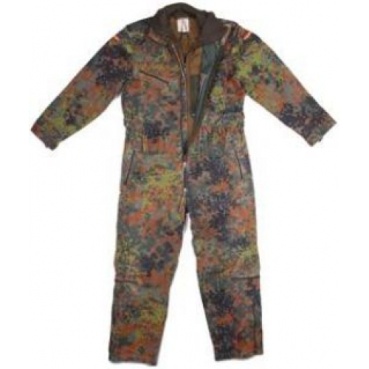 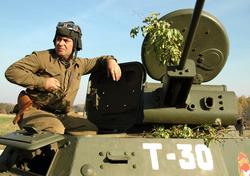 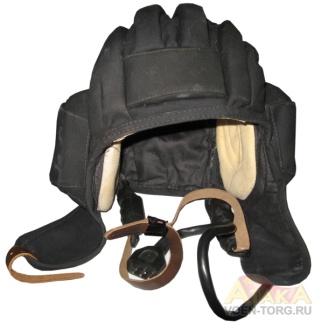 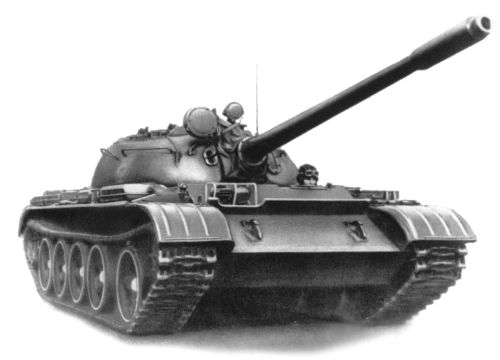 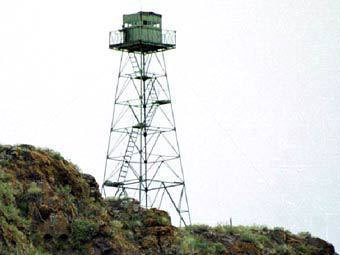 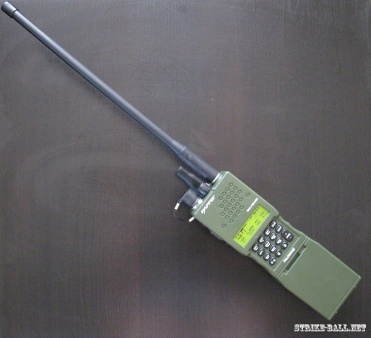 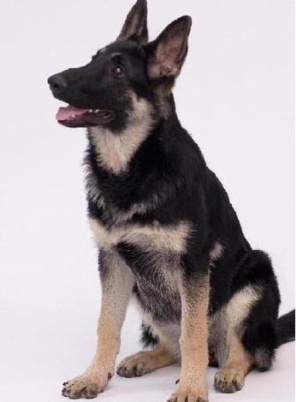 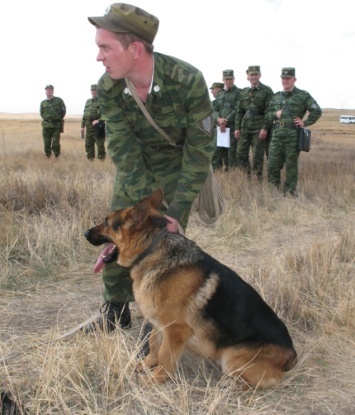 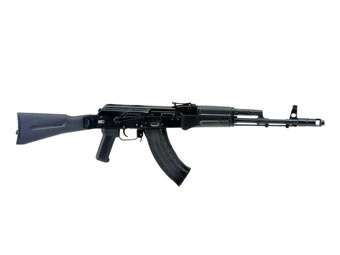 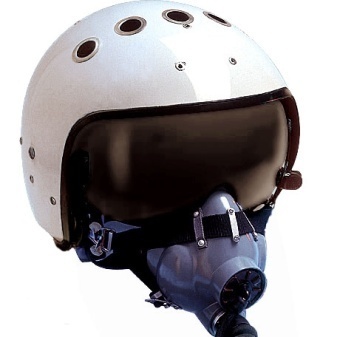 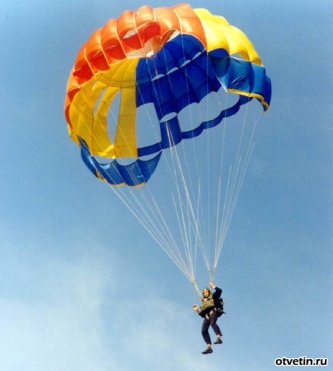 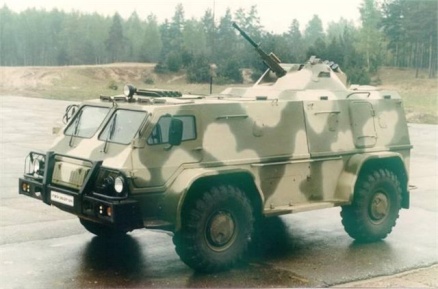 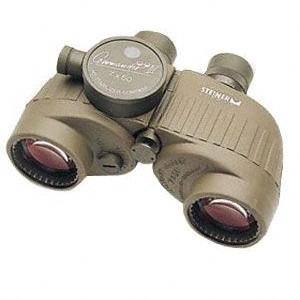 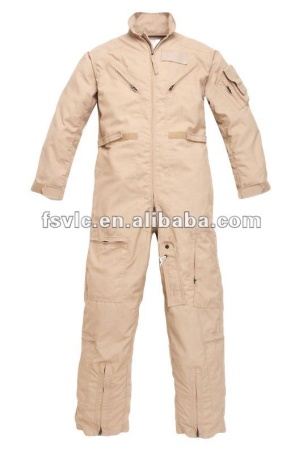 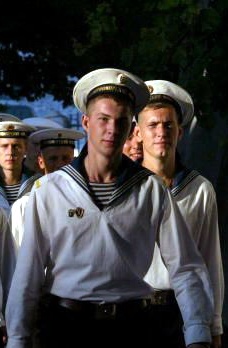 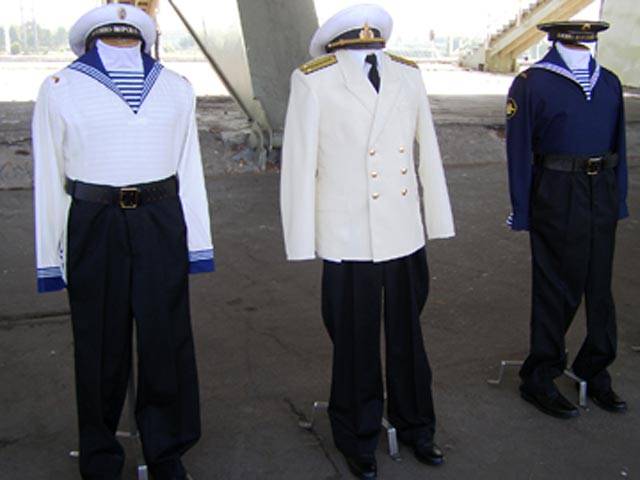   Моряк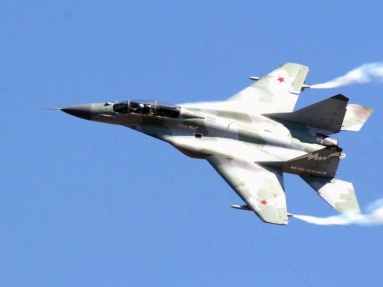 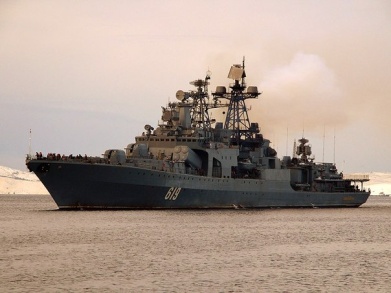 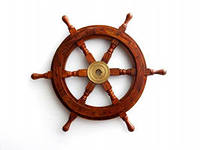 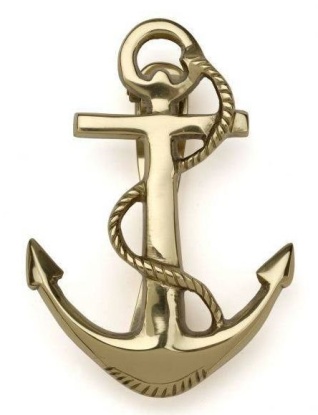 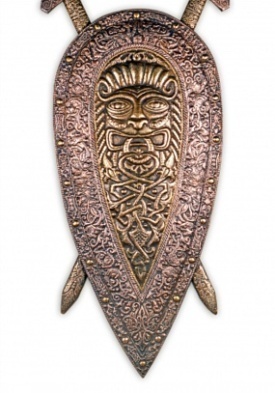 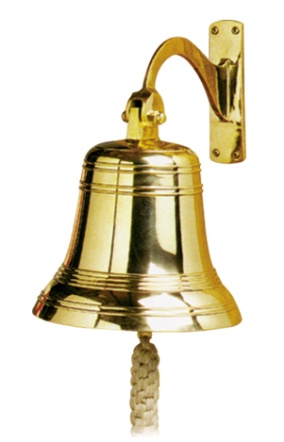 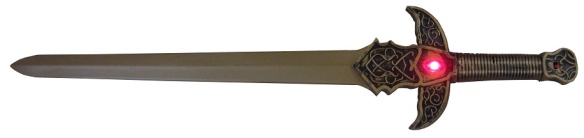 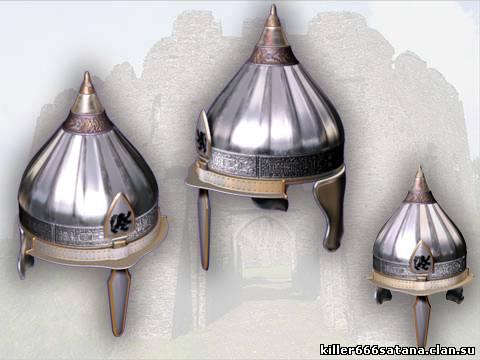 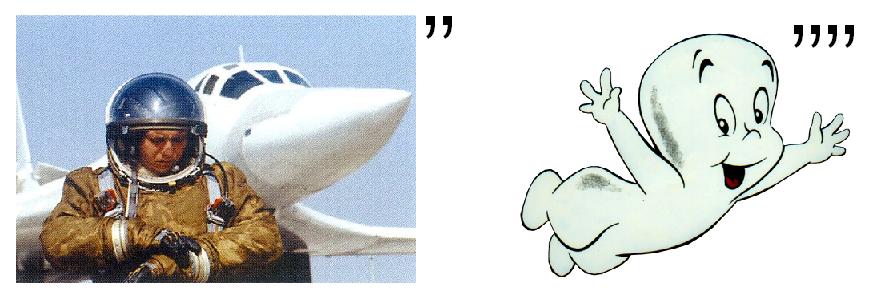 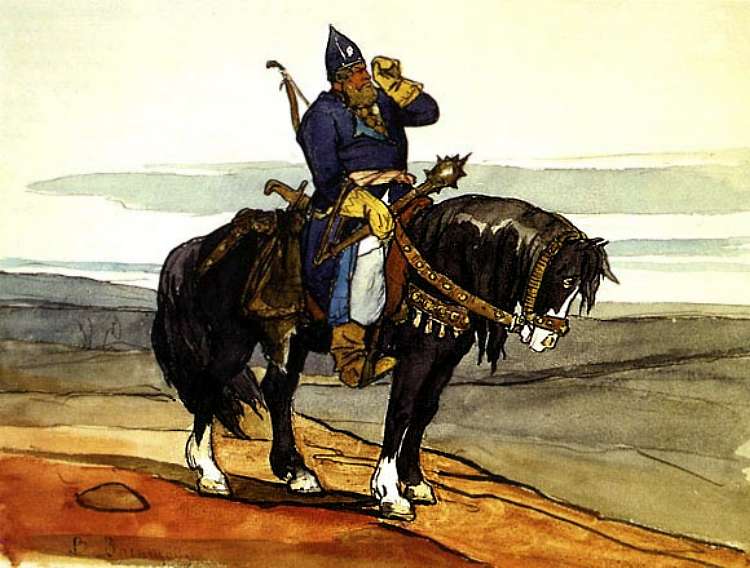 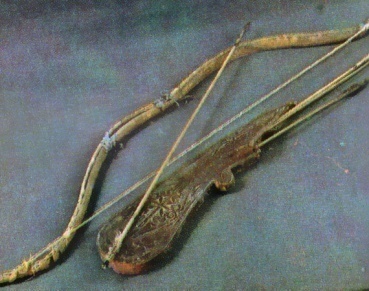 Беседа о подарках и открыткахДорогие ребята! Представьте себе, что вас пригласили в гости на праздник. _ О чём в первую очередь стоит подумать?Верно, прежде всего, собираясь на праздник, стоит подумать о подарке. Подарки могут быть разными. _ Что можно подарить?Правильно! Можно подарить игрушку, книгу, вазу и многое другое, что продаётся в магазине. Но самым лучшим подарком всегда считалось то, что сделано своими руками и сделано с любовью. Такой подарок доставит наибольшую радость и не будет похоже ни на что другое._ Что можно смастерить своими руками в подарок?Верно! Своими руками можно смастерить очень многое, но сегодня мне бы хотелось поговорить с вами о открытках. Открытка – это душа подарка. Она может быть смешной…_ Какой ещё может быть открытка?Молодцы! Ещё на обратной стороне открытки можно написать поздравление, пожелания. Открытку можно изготовить своими руками и тогда она получится «живая», добрая и принесёт вашим близким или другу радость и хорошее настроение. К разным праздникам подходит разное изображение, например, к дню рождения можно нарисовать торт, к празднику Нового года – украшенную ёлочку и подарки._ Что можно изобразить на открытке, которую дарят мужчинам к дню Защитника Отечества?Вы правы! А я для своего папы сделала вот такую открытку… Если вы хотите, то я покажу как и из чего я её сделала.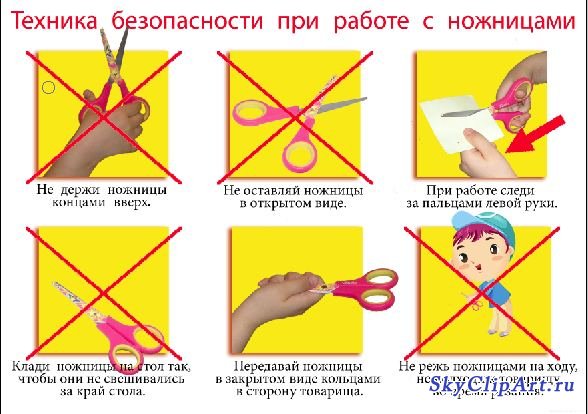 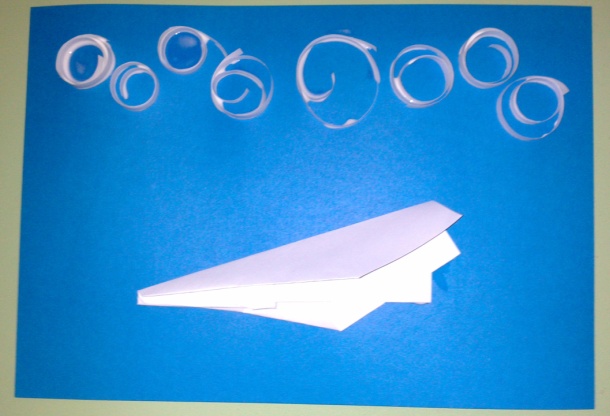 Детская деятельностьФормы и методы организации совместной деятельностиДвигательная Подвижная игра «Самолёты»Динамическая пауза  «Богатырь»Игровая д/и «Кому что нужно»Конструирование Мастерская по изготовлению поздравительных открыток для пап. Моделирование самолётикаКоммуникативная Беседа Трудовая Совместные действия по изготовлению поздравительных открыток, подготовке рабочих местПознавательно-исследовательскаяИгра - эксперимент с бумажными самолётикамиМузыкальнаяСлушание аудиозаписи  марша «Прощание славянки», песни «Богатырская наша сила»Восприятие художественной литературы и фольклораЧтение  стихотворения  Н.Ивановой «Профессии»№Деятельность воспитателяДеятельность воспитанниковОжидаемые результаты1Управляет вертолётом с дистанционным управлением, к которому прикреплён дискОбращают внимание на объект, интересуются «посылкой» (диском), предлагают педагогу посмотреть, что содержится на дискеПроявляют интерес к предстоящей деятельности2 Запускает презентацию, знакомит с персонажем презентации,  задаёт вопросы, при затруднениях задаёт наводящие вопросы Высказывают своё мнение, отвечают на вопросы, делают выводыСформировано знание о празднике  «День Защитника Отечества»; сформировано умение отвечать на вопросы воспитателя3Читает стихотворение Н.Ивановой «Профессии», демонстрирует презентацию «Военные профессии»Слушают стихотворение, рассматривают картинки презентацииСформировано умение слушать и понимать стихотворные формы 4Задаёт вопросы о военных профессиях родных людей воспитанниковРассказывают о военной профессии своих пап, дедушек во время службы в армииСформировано чувство гордости и уважения к своим близким, углублены представления о  членах семьи и ее истории5Раздаёт карточки для дидактической игры «Кому что нужно?», задаёт вопросыДают ответ на вопрос, поднимая соответствующие карточкиСформировано представление о характерных особенностях военных профессий6Включает аудиозапись марша «Прощание славянки», демонстрирует картинку из презентации «Военный оркестр»Рассматривают картинку,слушают маршевую музыку, определяют жанр произведения, для кого или чего предназначена музыка данного жанраСформирована эмоциональная отзывчивость на произведение7Демонстрирует картинку презентации «Три богатыря», сопровождая её песней «Богатырская наша сила», спрашивает, что означают выражения «Богатырская сила», «богатырское здоровье»,задаёт вопросы о том, как надо заботиться о своём здоровьеРассматривают картинку, слушают песню, размышляют, делают выводы, отвечаютОбучены самостоятельно делать выводы, отвечать на вопросы педагога, сформировано желание самостоятельно заботиться о своём здоровье8Проводит динамическую паузу «Богатырь» Выполняют действия по содержанию текста Повышена активность9Предлагает смастерить самолётик своими руками, показывает поэтапно изготовление самолётика техникой оригамиМоделируют самолетик путем скалывания бумаги, получают готовую модель Сформировано умение аккуратно складывать бумагу, проглаживать линии сгибов10Проводит п/и «Самолёты»Играют, выполняют действия согласно заданиям Развивается  ориентировка в пространстве, быстрота реакции11Предлагает продемонстрировать полёт бумажных самолётиков и понаблюдать за их полётомЗапускают самолётики, наблюдают за их полётом, выясняют, почему все самолётики летают  по-разному, делают умозаключения Развит познавательный интерес12Проводит беседу о подарках и открыткахСлушают, высказывают свои предположения. Делают умозаключения и выводы. Сформировано желание изготовить поздравительные открытки своими руками13Предлагает использовать бумажные самолётики для изготовления поздравительных открыток для папОбсуждают  способы изготовления открыток, предлагают свои варианты Сформирован интерес к изобразительной деятельности14Обращает внимание на инструменты, разложенные на столах, предлагает вспомнить о правилах работы с  ножницамиВспоминают правила работы с ножницами при помощи схемыСформированы навыки безопасного  пользования ножницами15Напоминает о необходимости аккуратного обращения с материалами, оборудованием и бережном отношении к рабочему местуСоблюдают аккуратность в ходе выполнения работыСформированы навыки аккуратного и бережного обращения с материалами и оборудованием16Объясняет и показывает, как можно изобразить самолёт в облаках техникой скручивания полосок бумаги (квиллингом), при необходимости помогает, подсказываетНаклеивают на картон самолётик, нарезают узкие полоски бумаги, скручивают их с помощью карандаша, наклеивают на картон, формируя из спиралек облакаСформировано чувство удовлетворения от выполненной работы, любовь к изобразительной деятельности; развита мелкая моторика рук, аппликативные навыки17Предлагает подарить папам открытки на утреннике, посвящённом Дню Защитника ОтечестваСоглашаются временно держать в тайне от родителей свои подаркиСформирована любовь и заботливое отношение к близким людям 